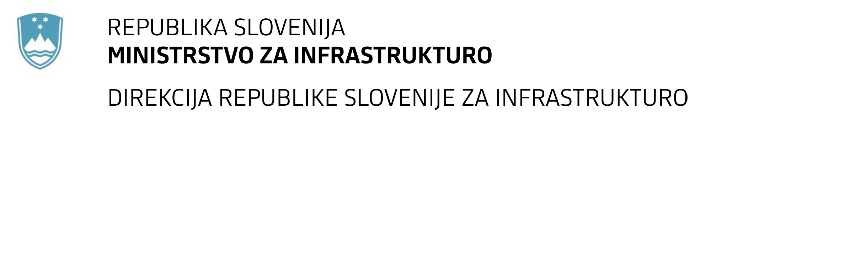 POSEBNI POGOJI POGODBE"Posebni pogoji pogodb" dopolnjujejo ali delno spreminjajo določila "Splošnih pogojev pogodb" (Splošni pogoji gradbenih pogodb za gradbena in inženirska dela, ki jih načrtuje naročnik", izdani od Federation Internationale des Ingenieurs-Conseils (FIDIC), prva izdaja 1999). Če s pogodbo in temi posebnimi pogoji ni določeno drugače, veljajo Splošni pogoji pogodb. V primeru neskladnosti med Splošnimi in Posebnimi pogoji pogodb, veljajo določila Posebnih pogojev pogodb.Člen 1 - Splošne določbeDoda se:DefinicijePri Pogodbenih  pogojih (»teh pogojih«), ki vključujejo Posebne pogoje in te Splošne pogoje, imajo spodaj navedene besede in izrazi tu navedene pomene. Besede, ki označujejo osebe ali stranke, pomenijo gospodarske družbe in druge pravne osebe, razen kjer sobesedilo zahteva drugačen pomen.1.1.1.3	»Pismo o sprejemu ponudbe« je s strani naročnika podpisano obvestilo izbranemu ponudniku, da je njegova ponudba sprejeta, s katerim naročnik pošlje v podpis pogodbo. V primeru, da obvestila izbranemu ponudniku, da je njegova ponudba sprejeta ni, le tega nadomesti Pogodba. Datum izstavitve ali prejema Pisma o sprejemu se v tej dokumentaciji nadomesti z datumom sklenitve Pogodbe.1.1.1.4	»Ponudbeno pismo« pomeni dokument, ki je naslovljen kot Obrazec ponudbe, ki ga izpolni ponudnik (izvajalec) in v katerega vključi podpisano ponudbo naročniku za izvedbo del.1.1.1.5	Popis (specifikacija) pomeni dokument z naslovom Predračun, ki je sestavni del pogodbe, in vse dodatke ter spremembe k popisu v skladu s pogodbo. Ta dokument podrobneje določa dela. 1.1.1.8	»Ponudba« pomeni vse dokumente, ki jih je na podlagi zahtev razpisne dokumentacije predložil ponudnik (izvajalec).Stranke in osebe1.1.2.2	»Naročnik« je Republika Slovenija, Ministrstvo za infrastrukturo, Direkcija RS za infrastrukturo. 1.1.2.4	»Inženir« je oseba, ki jo bo imenoval naročnik.1.1.2.8	»Podizvajalec« je gospodarski subjekt, ki je pravna ali fizična oseba in za ponudnika, s katerim je naročnik po ZJN-3 sklenil pogodbo o izvedbi javnega naročila, dobavlja blago ali izvaja storitev oziroma gradnjo, ki je neposredno povezana s predmetom javnega naročila.1.1.2.11	 »Upravljalec« pomeni pravno osebo, ki je odgovorna za vzdrževanje javne železniške infrastrukture, vodenje prometa na njej in za gospodarjenje z njo v skladu z Zakonom o varnosti v železniškem prometu (ZVZelP-1).1.1.2.12	 »Skupina ponudnikov« pomeni: skupna ponudba konzorcija podjetij, ki so se dogovorila za izvedbo Del po Pogodbi na osnovi medsebojnega sporazuma.Datumi, preskusi, roki in dokončanje1.1.3.10	»Uvedba v delo« je podpisan dokument med izvajalcem, inženirjem in naročnikom, ki določa »Začetek  gradbenih del«. Denar in plačila1.1.4.1	»Sprejeti pogodbeni znesek« pomeni znesek vključno z DDV, sprejet v Pismu o sprejemu Ponudbe, za izvedbo in dokončanje ter odpravo napak.Dela in blago1.1.5.6     »Odsek« lahko pomeni tudi posamezna funkcionalno zaključena celota1.1.6 	 Druge definicije1.1.6.2 »Domača država« pomeni Republiko Slovenijo.1.1.6.5 »Pravo« pomeni vso veljavno zakonodajo Republike Slovenije.1.1.6.10 »Gradbeni dnevnik« je dokument, ki se vodi ves čas izvajanja Del na gradbišču v skladu z določili "Pravilnika o gradbiščih" (Ur. l. RS, št. 55/08, 54/09  in 61/17.).1.1.6.11 »Garancija za odpravo napak v garancijski dobi« pomeni garancijo (garancije) v skladu s podčlenom 4.25 Posebnih pogojev pogodb.1.3        SporočanjeV prvem odstavku se doda alinea (c) kot sledi:                                   »(c) z vpisi v gradbeni dnevnik.«Doda se zadnji odstavek:Naziv in naslov Naročnika je:Ministrstvo za infrastrukturoDirekcija RS za infrastrukturoTržaška 19, 1000 Ljubljana1.4        Pravo in jezikPodčlen se spremeni in se glasi:»(a)	Pogodba se podreja pravu Republike Slovenije.(b)	Vsa dokumentacija mora biti v slovenskem jeziku. Vsa komunikacija med naročnikom, inženirjem in izvajalcem poteka v slovenskem jeziku, lahko tudi z uporabo tolmača ali prevajalca.« 1.5       Prioriteta dokumentovPodčlen 1.5 se zbriše. Člen 3 - Inženir3.1       Obveznosti in pooblastila inženirjaNa koncu podčlena se doda:»Inženir mora pri svojem delu upoštevati določbe veljavne zakonodaje o javnem naročanju. Inženir bo pripravil predlog in ga posredoval v potrditev Naročniku, preden bo:(a)	odobril (potrdil) dodatne stroške po členih 4, 12 in 13;(b)	določil podaljšanje roka po podčlenu 8.4;(c)	odobril spremembe po členu 13;Ne da bi kršil zgoraj navedeno obvezo za pridobitev dovoljenja, če po mnenju Inženirja pride do nujne situacije, ki bi ogrožala varnost življenja ali Del, ali lastnine, sme Inženir, ne da bi Izvajalca oprostil katerekoli njegove dolžnosti in odgovornosti po Pogodbi, dati Izvajalcu navodilo, da naj izvrši vsa takšna Dela, ali naredi vse, kar je po mnenju Inženirja potrebno za odpravo ali zmanjšanje rizika. Izvajalec bo ravnal v skladu z vsemi takimi navodili Inženirja, kljub temu, da ni bilo dovoljenja Naročnika. Inženir bo določil dodatek k pogodbeni ceni, v zvezi s takšnimi navodili, v skladu  s členom 13 in bo skladno s tem obvestil Izvajalca in s kopijo Naročnika.«Člen 4 – Izvajalec4.1	Splošne obveznosti izvajalcaPodčlena 4.1 se na koncu doda besedilo, ki glasi:»Izvajalec bo takoj, najkasneje pa v roku 1 meseca od sklenitve pogodbe, obvestil Naročnika in Inženirja (nadzornika) o kakršnikoli napaki, izostanku, pomanjkljivosti ali drugi nepravilnosti v projektu, Načrtih, popisih Del in geodetskih podatkih (označitvah relativne višine, kontrolnih točkah za trase cest ter železnice in za objekte) in drugih informacijah kar zadeva Dela, ki bi jih Izvajalec odkril med pregledom projektne dokumentacije in ostale razpisne dokumentacije. Če Izvajalec tega ne stori in zaradi tega nastanejo zamude ali druga odstopanja od Pogodbe, kot posledica tega, potem Izvajalec nima pravice postavljati zahtev za povračilo stroškov in/ali podaljšanja pogodbenega roka in bo odgovoren za take posledice, če je pri tem povzročena Naročniku škoda.Kot predpogoj za izdajo potrdila o prevzemu mora izvajalec predložiti inženirju projekt izvedenih del, projekt za vpis v uradne evidence (PVE), navodila za obratovanje in vzdrževanje za vsa dela v tiskani in elektronski obliki, geodetski načrt izvedenih del po končani gradnji, dokazila o zanesljivosti objekta (DZO), podatke za vpis v kataster GJI. Navedeno projektno in tehnično dokumentacijo mora predložiti Naročniku v 5 (petih) tiskanih izvodih in 1 (enem) izvodu v elektronski obliki. Navodila za izdelavo in predajo projektne dokumentacije v elektronski obliki so definirana v Splošnih tehničnih pogojih. Pred končno predajo dokumentacije izvajalec podrobnejšo vsebino in obliko ter obseg uskladi z inženirjem.Izvajalec bo vodil gradbeni dnevnik in knjigo obračunskih izmer v času veljavnosti Pogodbe, kot je podrobno navedeno v veljavnem Pravilniku o gradbiščih.«4.2	Garancija za dobro izvedbo V celoti se nadomesti prvi in drugi odstavek podčlena, da se glasita:"Izvajalec bo naročniku izročil finančno zavarovanje za dobro izvedbo pogodbenih obveznosti (izpolnitev Pogodbe) v roku 20 delovnih dni po prejemu sklenjene pogodbe. Zahteva se predložitev enega finančnega zavarovanja za celotno vrednost. Zavarovanje mora biti v višini 5% pogodbene vrednosti z DDV in skladno z vzorcem iz razpisne dokumentacije z veljavnostjo še najmanj 30 dni po pridobitvi potrdila o izvedbi.Garancijo za dobro izvedbo naročnik lahko unovči, če izvajalec svojih obveznosti do naročnika ne izpolni skladno s pogodbo oz. če ne predloži v skladu s pogodbo finančnega zavarovanja za odpravo napak v garancijskem roku. Garancijo za dobro izvedbo, bo izdala bodisi:banka v državi Naročnika ali tuja banka preko korespondenčne banke v državi Naročnika alizavarovalnica v državi Naročnika alituja zavarovalnica preko korespondenčne zavarovalnice v državi Naročnika.4.4	PodizvajalciPodčlen 4.4 se v celoti črta.4.9	Zagotavljanje kakovostiPodčlenu se doda:»Izvajalec mora zagotavljati kakovost v skladu z veljavno zakonodajo in tehnično regulativo ter s Specifikacijo naročila.«4.18	Varstvo okoljaNa koncu člena se dodata naslednje besedilo:»Potrebno je upoštevati določila oziroma obvezna ravnanja z odpadki, ki nastajajo pri gradbenih delih zaradi gradnje, rekonstrukcije, adaptacije, obnove ali odstranitve objekta (gradbeni odpadki), ki jih določa Uredba o odpadkih, ki nastanejo pri gradbenih delih (Uradni list RS, št. 34/2008), kar vključuje tudi predhodno ugotovitev onesnaženosti zemeljskega izkopa z nevarnimi snovmi. Za vsako ravnanje z gradbenimi odpadki, ki ni posebej urejeno s to uredbo, se uporablja predpis, ki ureja ravnanje z odpadki Uredba o odpadkih, (Uradni list RS, št. 37/2015, 69/2015) oziroma druga veljavna zakonodaja s tega področja.«Doda se nov podčlen 4.25:»4.25	Garancija za odpravo napakPo zakonskih določilih Republike Slovenije je izvajalec odgovoren za pomanjkljivosti in napake definirane v podčlenih 11.2 (a), (b), (c), ki se niso mogle opaziti, ali za katere se smatra, da niso bile opazne pred iztekom Roka za odpravo pomanjkljivosti in napak (Defect Liability period) po čl. 11.3. Izvajalec mora pred prejetjem “Potrdila o izvedbi” predložiti garancijo za odpravo napak v garancijskem roku (Extended Liability) v višini 5 % vrednosti del z DDV, ugotovljene na podlagi končnega obračuna za prevzeta dela. Garancijo za odpravo napak v garancijskem roku, bo izdala bodisi:banka v državi Naročnika ali tuja banka preko korespondenčne banke v državi Naročnika alizavarovalnica v državi Naročnika alituja zavarovalnica preko korespondenčne zavarovalnice v državi Naročnika.Garancijski rok začne teči z dnem izdaje potrdila o prevzemu del. Rok trajanja garancije mora biti za 30 dni daljši kot je najdaljši garancijski rok določen s pogodbo. Izvajalec lahko Naročniku prvotno predloži finančno zavarovanje za odpravo napak v garancijskem roku za obdobje najmanj 30 dni daljši kot je najkrajši garancijski rok določen s pogodbo ob upoštevanju, da mora najmanj 30 dni pred iztekom tega roka, Naročniku predložiti novo finančno zavarovanje oz. podaljšanje obstoječega finančnega zavarovanja do končnega roka skladno s pogodbo. V kolikor izvajalec del najmanj 30 dni pred iztekom prvotnega finančnega zavarovanja tega ne podaljša oz. ne dostavi drugega ustreznega finančnega zavarovanja z ustrezno veljavnostjo skladno s pogodbo, se prvotno finančno zavarovanje za odpravo napak v garancijskem roku  unovči. Rok trajanja finančnih zavarovanj za odpravo napak v garancijskem roku mora biti za 30 dni daljši kot je najdaljši garancijski rok določen s pogodbo.«Doda se nov podčlen: »4.26	Ravnanje ob izrednih dogodkihV primeru izrednih dogodkov, ki je skupen pojem za resno nesrečo, nesrečo ali incident, kot je to opredeljeno s  Pravilnikom o ravnanju ob nesrečah in incidentih v železniškem prometu (Ur. l. RS, št. 50/2019) je ravnanje predpisano s strani upravljavca. Če pride do izrednega dogodka zaradi krivde izvajalca, je ta dolžan kriti vse stroške za odpravo izrednega dogodka vključno s stroški zamud vlakov. Odpravo izrednih dogodkov lahko izvajajo izključno pristojne službe upravljavca.«Člen 5 – Imenovani podizvajalciPodčleni 5. 1, 5. 2, 5. 3, 5.4 se črtajo v celoti.  Člen 6 – Kadri in delavci6.7 	Zdravje in varnostPodčlenu 6.7 se na koncu doda besedilo, ki glasi:»Izvajalec je dolžan upoštevati veljavno zakonodajo, ki zagotavlja varnost in zdravje pri delu.«Člen 7 – Obratna oprema, materiali in izdelava7.3 	PregledZa drugim odstavkom se doda naslednje besedilo:»Kontrolo in prevzem materialov ali opreme bo pri izvajalcu oz. proizvajalcu opravljal naročnik in/ali inženir in/ali pooblaščena in neodvisna, za ta dela usposobljena ustanova v prisotnosti predstavnika izvajalca. Kontrola in prevzem materiala ali opreme se lahko vrši v proizvodnih obratih izvajalca ali proizvajalca ali njegovih podizvajalcih. Izvajalec mora zagotoviti ustrezne laboratorije, v katerih se bodo vršila preizkušanja.«7.4	PreskušanjeZadnji stavek podčlena 7.4 se spremeni tako, da se glasi:»V primeru, da predstavnik Inženirja ni bil prisoten pri preskušanju, lahko sprejme rezultate in zapisnike preskusa kot sprejemljive ali pa, v primeru dvoma, zahteva ponovitev preskusov.«7.8	PristojbinePodčlenu 7.8 se doda nova točka (c), ki se glasi:»(c)	začasno in trajno odlaganje vseh vrst odpadkov ali drugih viškov materiala, vključno z nevarnimi odpadki.«Člen 8 – Začetek, zamude in ustavitev8.1	Začetek delPodčlen 8. 1 se spremeni tako, da glasi:»Izvajalec mora pričeti z izvajanjem pogodbenih obveznosti takoj po prejemu sklenjene pogodbe. Z GOI deli na gradbišču mora izvajalec pričeti takoj, ko je uveden v delo in jih izvajati s primerno hitrostjo in brez zamud.«8.3	ProgramNa koncu točke (d) (ii) podčlena se doda:»Izvajalec del mora pred pričetkom izvedbe posameznih del predati podroben terminski plan iz katerega bo možno razbrati časovno določene posamezne faze del. Istočasno s podrobnim terminskim planom bo izvajalec predal inženirju plan opreme in mehanizacije, gradbenega materiala in delovne sile, ki se nanaša na terminski program. Pri izdelavi podrobnega terminskega plana bo izvajalec moral upoštevati najbolj optimalno zaporedje izvajanja del, ki bo usklajeno z upravljavcem JŽI. Nadalje mora izvajalec pred pričetkom izvedbe posameznih del izdelati in naročniku predati v potrditev Tehnološki elaborat izvedbe del.Vsebina in način potrjevanja TE sta podana v ostalih poglavjih razpisne dokumentacije.Izvajalec del brez potrjenega TE del ne sme pričeti z deli. Nadalje mora izvajalec v roku 28 dni po prejemu sklenjene pogodbe predložiti podatke o kalkulativnih elementih, pripravljene na podlagi prilog »C«, »C1«,  »D« in »D1«, kot so podane v Dodatku k splošnim tehničnim pogojem. Nadalje mora v roku 28 dni po prejemu sklenjene pogodbe predložiti analize cen na enoto mere za naslednje predračunske postavke: Z analizami cen na enoto mora izbrani izvajalec del izkazovati enake cene po enoti mere postavk, kot so navedene za te postavke v ponudbenem predračunu. Prikaz analize mora biti tako pregleden, da so cene po enoti mere kalkulativnih elementov (material, delo, transportna sredstva, mehanizacija in oprema) iz prilog »C«, »C1«, »D« in »D1«, razvidne in enake, kot so navedene v analizi.V primeru, da je bila izbrana skupna ponudba skupine dveh ali več partnerjev, mora izvajalec v tehnološkem elaboratu predložiti tudi prikaz podrobne razdelitve del med posameznimi partnerji in morebitnimi njihovimi podizvajalci tako po vsebini kot po vrednosti.«Člen 10 – Prevzem s strani naročnika10.1 – Prevzem del in odsekov delZa 1. odstavkom se doda nov odstavek, ki glasi:»Potrdilo o prevzemu del bo izdano po zaključku izvedbe vseh del. Predpogoj za izdajo Potrdila o prevzemu del je zapisnik komisije, v katerem je ugotovljeno, da je možno pričeti z uporabo brez bistvenih omejitev in je v njem podan predlog za izdajo dovoljenja za začetek obratovanja, izdan po izvedbi končnega tehničnega pregleda vzdrževalnih del v javno korist.«Člen 12 – Merjenje in ocena12.1	  Merjenje delPodčlenu 12.1 se 3. in 4. odstavek spremenita, tako da glasita:»Izvajalec je dolžan pripraviti dokumente, na podlagi katerih bo opravil izmere izvedenih trajnih del. Vse meritve opravljene z namenom ugotoviti količine opravljenih Del bodo vnesene v obračunske načrte, ki so sestavni del knjige obračunskih izmer, katera se bo izdelovala v skladu s "Pravilnikom o gradbiščih " (Ur. list RS 55/08, 54/09, 61/17) in navodili inženirja (nadzornika).Inženir (nadzornik) skladno s pogodbo preverja izmere količin, vnose podatkov in izračune količin ter potrjuje izmere izvedenih količin vnešene v obračunske liste knjige obračunskih izmer. Če inženir (nadzornik) ugotovi nepravilnosti ali netočnosti, vnešene podatke korigira. V kolikor se izvajalec s tem ne strinja, mora o tem obvestiti inženirja (nadzornika) skupaj z razlogi za nestrinjanje z njegovo odločitvijo. Ko inženir (nadzornik) prejme to obvestilo, mora ponovno pregledati dokumente in jih potrditi ali ustrezno spremeniti. Če izvajalec za tem v roku 14 dni ne pošlje obvestila o nestrinjanju se šteje, da je odločitev inženirja (nadzornika) točna.«12.2	Način merjenjaPodčlenu 12.2 se na koncu doda besedilo, ki glasi:»Postavke Del v Predračunu, za katere so načini merjenja specificirani v Specifikaciji naročila za izvedbo del, se bodo merile v skladu s takšnimi določili.«12.3	OcenaČrta se točka (a) v drugem odstavku podčlena 12.3 vključno z alineami.Tretji odstavek se spremeni tako, da glasi:»Vsak nova tarifa ali cena se izračuna na podlagi ustreznih tarif ali cen v pogodbi z ustreznimi prilagoditvami. Izvajalec mora na zahtevo Inženirja predložiti analizo pogodbene cene, na podlagi katere se z ustreznimi prilagoditvami in upoštevanjem pogodbenih kalkulativnih elementov izračuna nova tarifa ali cena. Če v predračunu ni ustrezne postavke mora izvajalec izračunati ceno na podlagi predvidenih stroškov za izvedbo dela. V analizi cene/enoto mora biti razvidna predvidena tehnologija dela in predvideni stroški za delo, transportna sredstva, mehanizacijo in material. Cene kalkulativnih elementov morajo biti enake kot tiste s katerimi so izračunane pogodbene cene (Priloga »C«, »C1«, »D« in »D1«). Če tarif kalkulativnih elementov ni, izvajalec višino le teh dokaže s ceniki ali drugimi dokazljivimi podatki«. Člen 13 – Spremembe in prilagoditvePodčlen 13.3 – Postopek spremembeTočka c) prvega odstavka se spremeni tako da glasi:»vrednostno oceno spremembe. Vrednostna ocena mora biti izdelana na osnovi analize cene z upoštevanjem kalkulativnih elementov, kot izhajajo iz predloženih prilog »C«, »C1«, »D« in »D1« oz. v kolikor ti niso zajeti v navedenih prilogah na osnovi dokazljivih cenikov ali drugih dokazljivih podatkov, ki utemeljujejo vrednostno oceno spremembe.«Za drugim odstavkom se doda naslednje besedilo:»Izvajalec je dolžan na zahtevo inženirja predložiti druge potrebne podrobne podatke, kot tudi dodatne analize cen za postavke iz predračuna, za katere tako zahteva inženir v zvezi z obravnavo predloga.« 13.8        Prilagoditve zaradi spremembe stroškovPodčlen 13.8 se spremeni, tako da spremenjen glasi:»Prizna se valorizacija z upoštevanjem indeksa, izračunanega kot povprečno vrednost indeksa za ostalo nizko gradnjo, ki ga objavlja GZS ter indeksa cen življenjskih potrebščin, ki ga objavlja SURS. Prva valorizacija se izvede, ko kumulativno povečanje ali zmanjšanje dogovorjenega indeksa preseže 2 % vrednosti, šteto od roka za oddajo ponudb. Po izvedeni prvi valorizaciji se cene po poteku vsakega nadaljnjega obračunskega obdobja usklajujejo glede na dogovorjeni indeks, pri čemer se upoštevajo tako povišanja kot tudi znižanja indeksa. Naročnik pri vsaki mesečni situaciji prizna zvišanje oz. znižanje indeksa, ki je veljal v obdobju, na katero se situacija nanaša. Valorizacija cen znaša 100 % povišanja oz. znižanja dogovorjenega indeksa.«Člen 14 – Pogodbena cena in plačilo14.2         PredplačiloDoločila tega člena se v celoti črta, ker Naročnik ne bo nudil predplačila.14.3         Prošnja za Potrdilo o vmesnem plačiluSpremeni se prvi odstavek podčlena tako, da glasi:»Naročnik bo izvajalcu plačeval opravljena dela po tej pogodbi na podlagi izdanih začasnih mesečnih situacij. Izvajalec je dolžan dostaviti situacijo v roku pet (5) dni po opravljenem delu oz. do 5. v mesecu za pretekli mesec, če traja delo več mesecev. Naročnik  je dolžan situacijo v roku 15 dni po prejemu potrditi oziroma zavrniti. Če naročnik v roku 15 dni situacije ne potrdi niti ne zavrne, se po preteku tega roka šteje, da je situacija potrjena. Rok plačila je 30. dan, pri čemer začne teči plačilni rok naslednji dan po prejemu situacije, ki je podlaga za izplačilo. Kadar je kot najugodnejša izbrana skupna ponudba skupine dveh ali več partnerjev, bodo plačila izvedena na transakcijske račune posameznih partnerjev v skladu z deleži, kot so za posamezne partnerje prikazani v situaciji.«14.6 Izdaja potrdil o vmesnih plačilihZa tretjem odstavkom podčlena 14.6 se doda:»c. zadržani znesek v skladu s pogodbo.«14.7      PlačiloPodčlen 14.7 se črta. 14.8       Zamujeno plačiloPodčlen 14.8 se črta. 14.15        Valute plačilPodčlen 14.15 se spremeni tako, da glasi:»Plačila Izvajalcu s strani Naročnika se bodo vršila v EUR, na bančni račun ali račune, ki so določeni v Pogodbi.« Člen 15 – Odstop od pogodbe s strani naročnikaPodčlen 15.2 – Odstop od pogodbe se dopolni kot sledi:V prvem odstavku se doda nova alinea (g) kot glasi:»(g) Če izvajalec brez predhodnega pisnega soglasja naročnika zamenja podizvajalca ali delo posreduje podizvajalcu brez predhodnega soglasja Naročnika.«Člen 16 – Zaustavitev Del in odstop od Pogodbe s strani IzvajalcaČlen 16.1 – Pravica Izvajalca do zaustavitve DelPrvi odstavek se v celoti črta in nadomesti z naslednjim:»Če inženir ne izda potrdila v skladu s podčlenom 14.6 [Izdaja Potrdil o vmesnem plačilu] ali naročnik ne izpolni obveznosti v skladu s podčlenom 2.4 [Finančni aranžmaji naročnika] in 9. členom pogodbe za nesporni del plačila, lahko izvajalec po preteku najmanj 21 dni po obvestilu, poslanem naročniku, zaustavi delo (ali zmanjša hitrost dela), vse dokler ne prejme Potrdila o plačilu ali primernega dokaza ali plačila, odvisno od primera in kot je opisano v obvestilu.Izvajalec pa ni upravičen zaustaviti Del, če gre za del plačila, ki je med strankami sporen in ga zato inženir ni potrdil oz. naročnik ni plačal«Člen 18 – ZavarovanjePodčlen 18.1 – Splošne zahteve za zavarovanjeDoda se tretji odstavek podčlena, ki glasi:»Izvajalec je upravičen skleniti vsa zavarovanja, ki se nanašajo na Pogodbo v skladu s predpisi Republike Slovenije«.Podčlen 18.2 – Zavarovanje del in opreme izvajalcadoda se prvi stavek tega podčlena, ki glasi:»Ni potrebno, da zavarovanje po podčlenu 18.2  pokriva stroške izgube ali rizikov navedenih v podčlenu 17.3 v podtočkah (a), (b), (d), (e), (f).«Podčlen 18.3 Zavarovanje za primer poškodbe oseb in škode na premoženjuV Podčlenu se drugi stavek drugega odstavka nadomesti z:»To zavarovanje je omejeno za posamezni primer na znesek, ki ni manjši od 1.000.000,00 EUR, pri čemer maksimalno kritje za vse dogodke skupaj znaša 10.000.000,00 EUR.«Podčlen 18.4 – Zavarovanje osebja izvajalcaPodčlenu se doda drugi odstavek, ki glasi:"V okviru te zavarovalne police, mora biti zavarovano osebje naročnika, s tem, da to zavarovanje lahko izključuje tiste izgube in zahtevke, ki nastanejo iz naročnikove malomarnosti ali malomarnosti njegovega osebja."Člen 20 – Zahtevki, spori in arbitraža20.1 Zahtevki izvajalcaPrvi odstavek podčlena 20.1 se spremeni tako, da glasi:»Če izvajalec meni, da je upravičen do podaljšanja roka za dokončanje in/ali do dodatnega plačila v okviru kateregakoli člena teh pogojev ali kako drugače v zvezi s to Pogodbo, mora izvajalec poslati Naročniku in sočasno v vednost Inženirju obvestilo, v katerem opiše dogodek ali okoliščine, ki so razlogi za ta zahtevek. Obvestilo je treba poslati, brž, ko je možno, najkasneje pa v 28 dneh po tem, ko se je izvajalec zavedel ali bi se bil moral zavesti dogodka ali okoliščin.«Na koncu šestega odstavka podčlena 20.1 se doda besedilo:»Primerno utemeljen zahtevek temelji na cenah na enoto iz ponudbe oziroma analizah cen ob upoštevanju kalkulativnih osnov iz ponudbe in javnih cenikov ali drugih virov. Vse navedeno preveri in potrdi Inženir.«Črtajo se podčleni 20.2, 20.3, 20.4, 20.5, 20.6, 20.7 in 20.8 ter se nadomestijo s sledečim odstavkom:»Brez kršitev vseh drugih določil podčlenov, ki se sklicujejo na podčlene 20.2 do 20.8, kjerkoli in karkoli se nanaša na arbitražni proces v kakršnikoli zvezi, se to nadomesti z določilom, da bosta pogodbeni stranki morebitne spore v zvezi z izvajanjem pogodbe skušali rešiti sporazumno. Če spornega vprašanja ne bo možno rešiti sporazumno, lahko vsaka pogodbena stranka sproži spor pri stvarno pristojnem sodišču v Ljubljani.«MINISTRSTVO ZA INFRASTRUKTURODIREKCIJA REPUBLIKE SLOVENIJE ZA INFRASTRUKTUOZaporedna številkaOpis postavkeEnota mereOznaka postavke v ponudbenem predračunu1.Obnova in zavarovanje zakoličbe osi tirov in kretnicm11.2.Izdelava dostopa in nivojskega prehoda za potnike v času gradnje, vključno z varovanjem in izdelavo in montažo usmerjevalnih tabelkpl4.3.Kompletna odstranitev tira 60E1 na betonskih pragih, z ponovno gradnjo na provizorij, demontaža iz provizorija ter z nakladanjem tirnic na vlak Silad, prage in d.t.m. na vagone ter odvozom deponiranega materiala na razdaljo do 150 km - 60E1  m12.4.Strojni izkop tirne grede, z nakladanjem na kamione in odvozom v deponijom33.5.Dobava in kompletno polaganje novega tira  60E1, na novih betonskih pragih (npr. B70) z vgrajeno podložno gumo (10mm), dolžine 2,60m, novi tirni gredi deb. min 30 cm pod pragom, z elastično  pritrditvijo (npr. Pandrol). Kompletno z vsemi regulacijami in podbijanjem.  Ves material je nov. Trde tirnice kvalitete R350 HT.
- Tirnice - 120 m
- betonski pragi z nagibom naležne površine - 100 kos
- pritrdilni material - 100 kos
- tirna greda - 150 m3
- komplet izdelava tiram14.6.Smerna in višinska regulacija tira na priključnih odsekih z dodajo tolčencam15.7.Aluminotermitsko varjenje vseh tirnic v tirih, kretniških zvezah in kretnicah, vključno z dobavo materiala
- 60E1 R350 HTkos8.8.Planiranje in utrditev temeljnih tal pred izdelavo tamponskega sloja z utrjevanjem do predpisane zbitostim28.9.Rušenje obstoječe drenažne kanalizacije z jaškim112.10.Dobava in polaganje geotekstila 400gr/m2 za zaščito drenažnega filtra s preklapljanjem na stikihm216.11.Rušenje in odstranitev obstoječega perona, dostopnih poti in prepostajnega platoja, z vsemi sestavnimi deli, odvoz materiala v stalno deponijo
- tlak iz asfaltbetona debeline 5 cmm21.12.Zakoličba peronam13.13.Postavljenje prečnih profilovkom4.14.Dobava peščeno gramoznega materiala v tamponski sloj skupaj z razgrinjanjem, planiranjem in utrditvijo do predpisane komprimacije (Ms 80mn/m2); predvidene deb. 30cmm37.15.Naprava temelja - podlage za peronski "L" element
- podložni beton d=5 cm C12/15m39.16.Dobava in polaganje arm.betonskih peronskih elementov "L" dim 60/85 cm, dolžine 100cm, položeni na temelj v cem.malti. V ceni je vključiti tudi 2x sidranje elementa v temelj z vsemi deli (sidro iz RA fi 14mm, l= 34cm, luknja v nogi "L" elementa je konusna Ø 8-6cm, v betonu temelja pa 3cm, zalitje s cem.malto). Stiki med elementi so vodotesno tesnjeni. m112.17.Izdelava arm. betonskih zidcev za napravo zaključnih "L" elementov - zaključek perona, betonirani na mestu; 
- opaž m2 14.18.Vlaganje stiroporja v dilatacije temeljev in delno pete L zidu
debeline 3,5 cm (temelj in delno peta L zidu)m217.19.Tesnitev dilatacijskega spoja s trajno elastičnim kitomm119.20.Tlak iz betonskih tlakovcev pravokotne oblike viš. 8 cm s predhodno napravo podlage iz peska  0,2-2mm na typar foliji; deb. 5 cm s finim planiranjem in utrditvijo. Tlakovci v temno sivi barvi. Tlakovanje na peronu in predpostajnem platojum221.21.Dobava in vgraditev betonskih robnikov dim. 8/20cm, položeni v bet. podlago iz betona C16/20, z zemeljskimi deli, zaključek tlakovanih površin na bočnem peronu, dostopnih poteh in predpostajnem platojum122.22.Izdelava arm. betonskega zida (ZID 1 - dostopna pot na desni peron), v obliki "L" dim. 60/116-150/25 cm, dolžine 11.12 m, izvedba po detajlu,
- dobava in vgraditev podložnega beton C12/15 v debelini 10 cmm339.23.Izdelava arm. betonskega zida (ZID 1 - dostopna pot na desni peron), v obliki "L" dim. 60/116-150/25 cm, dolžine 11.12 m, izvedba po detajlu
- armaturakg42.24.Izdelava kanalizacije iz PVC cevi Ø 160, vgrajenih na podložno plast iz cementnega betona s polnim obbetoniranjemm157.25.Površinski izkop na cestišču glob. do 20 cm z odvozom materiala v stalno deponijom34.26.Izkop vezljive zemljine/zrnate kamnine – 3. kategorije za gradbene jame za objekte, globine nad 4,0 m – strojnom31.27.Dobava in vgraditev geotekstilije za ločilno plast (po načrtu), natezna trdnost do nad 12 do 14 kN/m2m24.28.Dobava, vgraditev in vzdrževanje lesene zagatne stene:
Kompletna izvedba zagatne stene, višina zagatne stene do 3 m, tlorisna dolžina zagatne stene 58 m, (izvedba z vrtanjem lukenj fi 150 cca v nosilna tla, vstavljanje tirnic (dolžine cca 8 m) na 1,5 m in tramov izza tirnic z vsem podpiranjem in razpiranjem - Berlinska stena), komplet z dobavo vseh elementov stene, dovozom in postavitvijo, obračun po m2; m28.29.Izvlačenje lesene zagatne stene, vključno z vso demontažo spojnih elementovm29.30.Doplačilo za izgubljene lesene zagatne stene - cca 75% zagatnih sten ostane zakopanih, obračun komplet;kpl10.31.Dobava in vgradnja montažne kanalete z rešetko za odvod meteorne vode.
Naprimer tip Aco Multiline Seal in, NW 150, z vtočnim kanalom, v vroče pocinkani izvedbi z vsemi gradbenimi deli in vbetoniranjem.
(kanaleta na peronu)m2.32.Dobava in polaganje PVC kanalizacijskih cevi SN8 z vsemi potrebnimi spojkami, priključnimi in revizijskimi kosi, skupaj z izdelavo podloge in obbetoniranjem cevi, obračun po tekočem metru:
cevi fi 110m4.33.Dobava in polaganje PVC kanalizacijskih cevi SN8 z vsemi potrebnimi spojkami, priključnimi in revizijskimi kosi, skupaj z izdelavo podloge in obbetoniranjem cevi, obračun po tekočem metru:
cevi fi 125m5.34.Izdelava jaška iz cementnega betona, izmere prereza 100/100 cm, globokega do 1,0 m.
Jašek pod tlakom v arm. bet. izvedbi, sv. mere 100/100 cm, globine 0,75 m. Izvedba jaška je vključena pri talni plošči podhoda (beton, opaž, armatura) zaradi vodotesne izvedbe in povezave. V tej postavki je zajeti obdelavo notranjosti jaška s cem.malto v zalikani izvedbi in pokrov z okvirjem iz nerjavne pločevine, betonskim polnilom in obdelavo kot tlak ter vijakom za dviganje (ali druga lažja izvedba). Izvedba jaška tudi po dogovoru na objektu.kos8.35.Izdelava dvostranskega vezanega opaža za raven zid, visok 4,1 do 6 m (skupaj z dobavo in vgradnjo trikotnih letvic)
Opaž sten jaška za dvigalo. Razred obdelave opaženih bet. Površin VB 4 - vidne površine in VB 0 zasute površine po SIST EN 13670.m24.36.Izdelava podprtega opaža za bočne stranice ravnih plošč.
Opaž bočnih vertikalnih strani zgornje plošče podhoda in izhodov na stopnišče. Razred obdelave opaženih bet. Površin VB 0 po SIST EN 13670.m27.37.Izdelava premičnega odra, visokega do 4 mm210.38.Izdelava premičnega odra, visokega nad 4 mm211.39.Dobava in postavitev rebrastih žic iz visokovrednega naravno trdega jekla B 500 B s premerom do 12 mm, za srednje zahtevno ojačitevkg12.40.Dobava in postavitev rebrastih palic iz visokovrednega naravno trdega jekla B 500 B s premerom 14 mm in večjim, za srednje zahtevno ojačitevkg13.41.Dobava in vgraditev cementnega betona C16/20 v prerez 0,31 do 0,50 m3/m2-m1m316.42.Dobava in vgraditev podložnega cementnega betona C12/15 v prerez do 0,15 m3/m2m317.43.Dobava in vgraditev ojačenega cementnega betona C30/37 v točkovne temelje ali temeljne blazine, XC2, vodotesni beton PV-II, točkovni in povezovalni temelji in temeljni nastavki nadstrešnicem318.44.Dobava in vgraditev ojačenega cementnega betona C30/37 v plošče, XC4, XD1, XF2, stropna plošča podhoda in izhoda na stopnišča, površina gladko zaribana v vseh potrebnih naklonihm322.45.Dobava in lepljenje kamna - žgan pohorski tonalit na talne površine deb. 3 cm, komplet izdelava izravnave z izravnalno maso 3 mm, obračun po m2; (podesti in klančina ob stopnicah)m223.46.Oblaganje stopnic z granitnimi ploščami:
Dobava in oblaganje nastopnih ploskev stopnic s kamnom - žgan pohorski tonalit deb. 3 cm, lepljene na podlago. Izvedba po detajlu in kontroli mer na objektu!
(šir. cca 33 cm, nedrseča izvedba)m25.47.Dobava in vgradnja nedrsnih R11, žlebljenih keramičnih ploščic dim. 30x30 cm deb. 10 mm v cementno - akrilno lepilo.:
Opozorilne / označevalne oznake kot opozorilo za spremembe v prostoru
- reliefno varnostno opozorilo stopnišča pred prvo spodnjo stopnico v celotni širini stopnice š=2x30 cm, oznaka v kontrastni (rumeni) barvi,
nedrsne R11, čepaste, keramične ploščice dim.: 2 x 30/30/1 cm, vgrajene tankolepilno s cemetno - akrilnim lepilom, npr.: CASALGRANDE PADANA - granitogres tactile
izvedba ploščic mora biti skladna s SIST ISO 21542:2012m228.48.Dobava in vgraditev jeklene nosilne konstrukcije v vijačeni (kovičeni) izvedbi iz konstrukcijskega jekla S 355:
Izdelava, dobava in montaža jeklene konstrukcije nadstrešnice. Osnovni material je kvalitete S355 J2. Vijačni material je kvalitete 8.8 in 10.9. Vsi zvari so polno nosilni. Za jekleno konstrukcijo se zahteva certifikat proizvodnje po SIST EN 1090. Elemente jeklene konstrukcije je potrebno zaščiti pred korozijo v skladu s standardom SIST EN ISO 12944, skupna debelina premazov protikorozijske zaščite znašati min 160 mic. V postavki so zajeti vsi vijaki, zvari in drug pritrdilni material. Konstrukcija dimenzij in oblik po statičnem računu in detajlih, v ceni na enoto zajeti tudi izdelavo delavniške dokumentacije (izdela jo izvajalec kovinske konstrukcije), komplet sidranje jeklene konstrukcije v nosilno konstrukcijo ter izvedbo pregleda jeklene konstrukcije in pisne potrditve s strani pooblaščenega inštituta, komplet z vsemi deli in vsem pritrdilnim materialom, izdelavo in dobavo napenjalcev ter napenjanje zavetrovanja;kg36.49.Steklena fasada stopnišča in dvigala:
ZASTEKLITEV
- fiksna zasteklitev v alu profilih kot npr. Schüco FW 50+, profili pritrjeni na spodnji zidec in zgornji horizontalen jeklen profil vključno z vsemi maskami, odkapnimi pločevinami. Na steklu natisnjene varnostne oznake kot po detajlu.
Profili:
- vertikalni profil globine 85 mm (Schüco 322260)
- horizontalni profil globine 27 mm (Schüco 322460)
- vertikalni pokrovi globine 15 mm (Schüco 322860); pokrovi z vidnimi imbus pritrdilnimi vijaki
- horizontalni pokrovi globine 10 mm (Schüco 322850); pokrovi z vidnimi imbus pritrdilnimi vijaki
Barva: prašno barvano, barva po izbiri projektanta, skladno z elaboratom informacijskih oznak in opreme 
Zasteklitev
- enojno prozorno varnostno lepljeno steklo (npr. steklo 44.2 VSG);
Ostalo:
- spodnje vpetje - jeklen pocinkan trn vstavljen v vertikalni profil in zavijačen s sidrnim vijakom na betonski parapet
- zgornje vpetje - jeklen pocinkan trn vstavljen v vertikalni profil in privijačen v čelno ploskev jeklene konstrukcije
- zunanja alu odkapna pločevina iz alu pločevine 2 mm, r.š. cca 15 cm
- notranja alu polica iz alu pločevine 2 mm, r.š. cca 35 cm na točkovni podkonstrukciji
- spoj posameznih sten na vogalih - alu pločevina 2mm, r.š. cca 45 cm
- vse po detajlih iz PZI projekta
- skupaj z vsem potrebnim montažnim in tesnilnim materialom
Odpornost na vetrne obremenitve EN 121792,0kN/m2/3,0kN/m2
Odpornost na udarce po EN 14019 I5/E5m237.50.Dobava in montaža hidravličnega osebnega dvigala kot npr. DVG – KLEEMANN:
Dobava in montaža osebnega dvigala, nosilnosti 1000 kg oz. 13 oseb, 2 postaji, neprehodna kabina (inox), dimenzija kabine 1100x2100mm (ŠxG), hitrost 0,62 m/s, višina dviga cca do 4,5 m, hidravličen pogon, stranski indirket 2:1, agregat z elektronskim ventilskim blokom npr. Bucher hydravlics iValve, Lift Control Valve-i250 in črpalko z elektromotorjem, potopljeno v olju, grelec olja za delovanje v zimskih razmerah,Total MRL), sistem krmiljenja mora omogočati možnost nastavitve krmiljenja za samodejni vklop/prestavitev dvigala ob dolgotrajni neuporabi, sistem samodiagnoze, požarni program. Z vsemi sestavnimi deli za izvedbo, vključno tehničnim prevzemom.kos38.51.Kompletna izdelava, dobava in montaža kovinske mrežne stene z dvokrilnimi vrati dim. zamrežitve 241 x 180 cm
- podboj/konstrukcija iz vroče cinkanih, prašno barvanih kovinskih profilov 50/50/4 mm (barva Antracit)
- dvokrilna vrata dim. 2x 109 x 170 cm
- krilo-okvir iz vroče cinkanih, prašno barvanih kovinskih profilov 50/30/4 mm (barva Antracit), s polnilom iz kovinske mreže vpete v okvir - žična mreža po DIN 4192
- opremljeno z vsem potrebnim okovjem: 2 nasadila, varnostni zatič, ključavnica, sistemski ključ
- polnilo vrat žična mreža po DIN 4192
Vse mere je potrebno preveriti na licu mesta po izvršenih gradbenih delih! Vse barve, detajle, obdelave, načine vgradnje in možne spremembe pred dokončno izdelavo potrdi projektant.kos41.52.Kompletna izdelava, dobava in montaža kovinske mrežne stene dim. zamrežitve 49 x 180 cm
- konstrukcija iz vroče cinkanih, prašno barvanih kovinskih profilov 50/50/4 mm (barva Antracit)
- krilo-okvir iz vroče cinkanih, prašno barvanih kovinskih profilov 50/30/4 mm (barva Antracit), s polnilom iz kovinske mreže vpete v okvir - žična mreža po DIN 4192
- polnilo vrat žična mreža po DIN 4192
Vse mere je potrebno preveriti na licu mesta po izvršenih gradbenih delih! Vse barve, detajle, obdelave, načine vgradnje in možne spremembe pred dokončno izdelavo potrdi projektant.kos42.53.Dobava kritine in pokrivanje jaška dvigala s pločevinastimi profiliranimi strešnimi paneli s protikondenzacijskim obrizgom 1 cm (trapezna pločevina), vijačeno na nosilno strešno konstrukcijo. Montaža v skladu z detajli in navodili dobavitelja. Vključno s vsem pritdilnim in spojnim materialom, vsemi dodatnimi deli in prenosi, obračun po m2;m243.54.Kompletna izdelava ravne strehe, vse komplet:
 - strešna folija iz umetnih snovi, mehansko pritrjena (kot npr. SIKAPLAN Sarnafil 15 G, d=1.5mm UV stabiliziran ali enakovredno), trakovi so medsebojno varjeni, vključno z vogalnimi elementi, obdelavo žlot, odtokov in prebojev ter vsemi vertikalnimi zaključki, komplet s tipskimi zaključnimi letvicami,
 - OSB plošče (naklon 1.5%) deb. 2,5 cm, komplet z izdelavo žlote in zaključkov na atike,
 - podkonstrukcija iz lesenih letev kot po načrtu.
Vključno z vsem pritdilnim, spojnim, podložnim materialom, vsemi dodatnimi deli in prenosi, vse komplet, obračun po m2 tlorisa strehe;m245.55.Dobava in montaza obloge stropa nadstrešnice s kompozitnimi ploščami (kot npr. Alucobond 4 mm ali enakovredno) - barva po izboru projektanta, vključno z nosilno in pritrdilno podkonstrukcijo - Alu sistemska konstrukcija kot npr. HILTI EuroFOX standard EN 1090-1: 2009 + A1, sistem MFT-MFI-1L, sestavljena iz nosilnih konzol MFT – MFI ustrezne dolžine z vgrajenim termo členom za preprečitev galvanskega člena, dolžina konzol se prilagodi odmiku fasadnih panelov od jeklene konstrukcije. Konzole so pritrjene v podlago s samovrtalnimi vijaki (nerjavno jeklo A2) S-MD55S ustrezne dolžine. Pri montaži konzol je potrebno upoštevati fiksne in premične podpore, katere se zagotovijo s posebnim pritrjevanjem konzole in Alu profila s samovrtalnim vijakom S-AD01SS 5,5x19 iz nerjavnega jekla A2. Na spoju dveh fasadnih panelov se uporabi ALU T-profil MFT-T 60x100 2,0mm, za vmesno podpiranje panelov pa ALU L-profil MFT-L 60X40 2,0mm. Montaža se izvrši na podlagi načrtov dobavitelja, kateri zagotovi statični izračun in izjave o lastnosti, tako za Alu konstrukcijo kot za ves sidrni in spojni material. Vse mere iz načrta je potrebno preveriti in prilagoditi obstoječemu stanju, vključno s potrebnimi izrezi v stropu in z vsemi zaključki, vsemi potrebnimi zaključnimi profili in letvicami, vsemi dilatacijskimi kosi, s pritrdilnim materialom, s prenosi in z vsemi pomožnimi deli, obračun po m2;m246.56.Dobava in montaža LTŽ odtočnih cevi fi 125 v barvi po izbiri projektanta, kompletno z zaščitno rešetko, odtočnimi kotlički, koleni, pritrjevanjem cevi v nosilno konstrukcijo, ves pritrdilni in spojni material, vodonepropustno izvedbo in podkonstrukcijo, vse komplet, obračun po tekočem metru;m50.57.Dobava in montaža INOX odtočnih cevi fi 125, kompletno z zaščitno rešetko, odtočnimi kotlički, koleni, pritrjevanjem cevi v nosilno konstrukcijo, ves pritrdilni in spojni material, vodonepropustno izvedbo in podkonstrukcijo, vse komplet, obračun po tekočem metru;m51.58.Slikanje vidnih betonskih površin z zunanjo disperzijsko barvo v dveh slojih, s predhodno pripravo in osnovnim premazom podlage.m254.59.Izvedba antigrafitnega premaza sten podhoda po končanih slikopleskarskih delih. Premaz mora biti brez vizualnega učinka!m255.60.Izdelava oljetesnega premaza betonskih površin objekta.
Zaščitni premaz talne plošče jaška za dvigalo, komplet z vertikalnim zaključkom 1m, predhodna priprava površinem256.61.Izdelava zaščitne plasti iz cementnega betona C25/30 v debelini 10 cm
- zaščita vodoravne hidroizolacije s cem. betonom deb. 2x5 cm, vmes vložena armaturna mreža Q196, agregat 0-8mm)m263.62.Izdelava zaščitne plasti iz cementne malte v debelini 5 cm
Zaščita vertikalne hidroizolacije s cem. malto deb. 2x2,5 cm, vmes vložena pocinkana mreža iz valovite žice deb. 2,5 mm z okenci 3x3 cm (malta je pripravljena iz mešanice 300 kg cementa/m3, agregat 0-8mm)
- vertikalni deli, beton je fino zariban (s potrebnim opažem robov);m264.63.Izdelava ločilne plasti iz gumijastih plošč, debelih 2 cm
- elastična blazina za zmanjšanje hrupa v deb. 2 cm. Na zgornji površini stropne plošče pod tirno gredo.m266.64.Izdelava, montaža in demontaža provizorija (začasni most) dolžine ca 16 m, sestavljen iz 4 (štirih) jeklenih profilov IP 690 z medsebojnimi povezavami ter z lesenimi pragovi 2 x 20 cm, položenimi na pločevini 125/500/18 mm; z napravo potrebnih temeljev in ureditvijo (regulacijo) tira za vožnjo v času vgrajenega provizorija ter končni odvoz v deponijo.kos1.65.Izdelava oziroma postavitev armiranobetonskega temelja droga tip LS16LAvp, glede na novi "Katalog temeljev stebrov vozne mreže" (SŽ-Projektivno podjetje, 2007) po katalogu določene dimenzije temelja so 130x130x180(230) cm: Pozicija obsega izkop za temelj v materialu III. kategorije, odvoz odvečnega materiala na deponijo, vgradnjo prefabriciranega temelja na podložni beton, zasutje in utrjevanje terena.  Temelj s sidrnimi vijaki za izvedbo električne izolacije med drogom in temeljem. Dimenzije temelja in armature so, glede na zgornje podatke, razvidne iz navedenega kataloga.
Temelj droga št.: 16kos4.66.Sanacija obstoječih tipskih temeljev drogov vozne mreže: Postavka zajema odklesanje površine obstoječega temelja do zdravega betona (predvidoma cca 200 mm), izdelavo izvrtin za armaturo in armaturo, čiščenje površine temelja s peskanjem ali vodnim curkom pod pritiskom in nanos premaza za spoj obstoječega in novega betona, dobetoniranje temelja do kote GRP ter delno antikorozijsko zaščito dela droga, ki bo zalit v povišani temelj z izvedbo trajno elastičnega stika med drogom in temeljem, izvedba po priloženi risbi.
Temelji št: 19, 20kos7.67.Začasno pomožno sidranje drogov vozne mreže na katerih se izvaja sanacija temelja. Postavka vključuje delo in ves potrebni material (pomožno sidro, jeklena žica za sidranje, ….)kpl8.68.Dobava in montaža drogov LS16LA-vp.kos1.69.Dva nosilca voznega voda nameščena na istem drogu, eden poleg drugega (DVM 12, 13, 15, 17).kos4.70.Ločitev voznega voda 320 mm² z vgraditvijo začasnega ločilca z ločilnimi noži.kpl9.71.Dobava in namestitev FeZn zaščitne vrvi 70mm2 kompletno s pritrdilno opremo (vrv dvignjena nad novim nadstreškom perona).km27.72.Izvedba paličnega ozemljila z vrtanjem in vstavljanjem cevi φ 51mm ter polnila, debeline stene minimalno 4 mm in dolžine 3 m iz nerjavečega jekla v kvaliteti A4, kompletno s priključnim materialomkos32.73.Povezava kovinskih objektov na drog vozne mreže z jekleno pocinkano izolirano vrvjo 70 mm2, do oddaljenosti 10 m.kos36.74.Demontaža začasnega ločilca iz voznega voda 320 mm2.kpl8.75.Izdelava kabelske kanalizacije v peronu z upogljivimi DWP / PEHD cevmi v zemljišču 50% III. In 50% IV kategorije. Obseg del: izkop jarka, izdelava podlage za cevi iz peska granulacije 3-7 mm, dobava in polaganje cevi, dobava in vgraditev distančnikov, obbetoniranje cevi z betonom C16/20 v višini 10 cm nad zgornjim temenom cevi, polaganje PVC opozorilnega traku PAZI KABEL, zasip jarka z utrjevanjem po slojih in odvoz odvečnega materiala in ureditev okolice.
- 1x cevna premera 75 mmm2.76.Izdelava kabelske kanalizacije v peronu itd.
- 8x cevna premera 110 mm+2x(2x50)m7.77.Gradnja armiranobetonskega jaška tip C z litoželeznim pokrovom 60x60 cm, nosilnostjo 250 kN z napisom "Elektrika", svetlih mer 60x60x80 cm z betoniranjem C 25/30, kompletno z armaturo in opažem. kos11.78.Gradnja armiranobetonskega jaška tip A z "oljnim pokrovom jaška" 60x60 cm, nosilnostjo 250 kN z napisom "Elektrika", svetlih mer 120x120x180 cm z betoniranjem C 25/30, kompletno z armaturo in opažem. kos14.79.Bitumenska zaščita spodnjega dela kovinskega droga L=5m zunanje razsvetljave do višine 20 cm vključno z vijaki in brez ozemljilnega vodnikakos22.80.Prebijanje stene obstoječih betonskih jaškov za uvod večih novih plastičnih cevi velikosti do fi125 (komplet na obstoječi jašek).kpl23.81.Osvetlitev vseh začasnih peronov z ambulantnimi drogovi h=10m. Na vsakem drogu se na konzolo namestijo LED reflektorji z ustrezno močjo, da se zagotovi predpisano osvetljenost začasnih peronov. Dovodni kabel se začasno položi in mehansko zaščiti. Postavka zajema vsa dela, material, spojni in montažni pribor ter gradbena dela do polne funkcionalnosti.kpl30.82.Svetilke za osvetlitev bočnega perona.
5XE2C32B08DA - Streetlight 21, svetilka za kandelaber, primarno usmerjanje svetlobe leča, material: PMMA, primarni svetlobnotehnični pokrov: pokrov, material: varnostno kaljeno steklo (ESG), prozoren material, porazdelitev svetilnosti: ST0.8a, izstop svetlobe: direktno sevajoče, primarna svetlobna karakteristika: asimetrično, način montaže: nastavek, nastavek, LED High Power LED, nazivni svetlobni tok: 3042 lm, barva svetlobe: 730, barvna temperatura: 3000K, predstikalna naprava: EVG-z možnostjo zatemnjevanja, upravljanje: fleksibilno parametriranje svetlobnega toka, časovno-odvisno upravljanje svetlobnega toka, nadzor in zagotavljanje konstantnega svetlobnega toka, termična zaščita, priklop na omrežje: 220..240V, AC, 50/60Hz, začetek obratovalne dobe: 21.8 W, konec obratovalne dobe: 22.7 W, redukcija: 10 W, ohišje svetilke, material: aluminij tlačno ulito, prašno premazano, v Siteco® kovinsko sivi barvi (DB 702S), nastavek: 60/76mm (direktni natik) in 42/60mm (pritrditev s strani), kandelabrska prirobnica: 42mm: 5XC10008XM4, 60mm: 5XC10008XM2, 76mm: 5XC10008XM1, zaščitna stopnja (celota): IP66, zaščitni razred (celota): zaščitni razred II (RII - zaščitno izoliranje), certifikacijski znak: CE, ENEC, VDE, odpornost na udarce: IK09, dopustna okoliška temperatura za zunanja območja uporabe: -35..+50°C, vključno s pritrdilno prirobnico.kos2.83.Svetilke za osvetlitev klančine (simetrična svetilka).
Dekorativna svetilka za kandelaber, primarno usmerjanje svetlobe fasetiran reflektor naparjen s srebrom, material: umetna masa, ALU metalizirano, visok sijaj, primarni svetlobnotehnični pokrov: pokrov, material: PMMA, prozoren material, strukturirano, porazdelitev svetilnosti: PL1.2s, izstop svetlobe:direktno sevajoče, primarna svetlobna karakteristika: simetrično, način montaže: nastavek, LED, LED High Power, nazivni svetlobni tok: 5530lm, svetlobni izkoristek: 87lm/W, barva svetlobe: 830, barvna temperatura: 3000K, predstikalna naprava: EVG Basic, upravljanje: termična zaščita, redukcija moči, elektronska redukcija moči, priklop na omrežje: 220..240V, AC, 50/60Hz, začetek obratovalne dobe: 63W, konec obratovalne dobe: 63W, redukcija: 28W, ohišje svetilke, material: aluminij, tlačno ulito, prašno premazano, v Siteco® kovinsko sivi barvi (DB 702S), dolžina: 600mm, širina: 510mm, višina: 290mm, spigot size: d x l = 76 x 100mm (post-top), zaščitna stopnja (celota): IP66, zaščitni razred (celota): zaščitni razred II (RII - zaščitno izoliranje), certifikacijski znak: CE, ENEC, VDE, odpornost na udarce: IK08 kot, vključno s pritrdilno prirobnico, npr. Siteco DL30 5XA5132J1A08A5  kos3.84.Dobava, polaganje in priključevanje kabla v izdelano kabelsko kanalizacijo; -Kabel NYY-J-4x70mm2m7.85.Dobava in polaganje traku Rf 30*3,5mmm16.86.Dobava in polaganje izolirane pocinkane jeklene vrvi 70 mm2 položene v alkaten cev fi 32 mm v gramozni gredi ali v cevi od droga zunanje razsvetljave ali kovinskega elementa oziroma predmeta do ozemljila, kompletno z vijakom  (dolžine do 5m).kos18.87.Izdelava novega ozemljila okoli postajnega poslopja Rače :
Postavka zajema vsa dela, material, spojni in montažni pribor ter gradbena dela do polne funkcionalnosti.
- dodatni valjanec Rf 30*3,5mm²; m; 90,00
- dodatni Al strelovodni vodnik na strehi vključno z odvodi (2x30m s strešnimi nosili)
- izdelava povezav na strelovodne merilne sponke vključno z inox sponkami; kpl; 8
- zaščitni kovinski Rf profil višine 2m za zaščito strelovodne vrvi; kos; 8
- vodnik P/F 1x95mm²; m; 4,00
- izdelava spojev ozemljila in kovinskih mas; kpl; 1,00
- gradbena dela potrebna za izdelavo ozemljila (izkop in povrnitev v prvotno stanje); kpl; 1,00
- odstranitev starega ozemljila; kpl; 1,00
- meritve ozemljitev; kpl; 1,00kpl28.88.MTS BD24443 LED 20W 830 IP65  - vgradna stropna zunanja svetilka stanovitne konstrukcije s povišano stopnjo zaščite IP65 in LED virom svetlobe tople barve 3000K in Ra>80, izhodne svetilnosti svetilke 1875 lm, z zelo širokosnopno 86° simetrično optiko  po izračunu, prašno lakirano ohišje iz litega aluminija grafitno črne barve in varnostno kaljeno matirano steklo, z vgrajeno hibridno optiko z kmbinacijo visoko odsevne optike iz čistega aluminija in optičnih silikonskih leč za učinkovito omejitev bleščanja, zaščitnega razreda II z ločenim pretvornikom v IP65 zaščiti, odporna na udarce po IK07, za vpetje v sekundarni strop debeline do 45 mm, dimenzije: Ø145x93 mm, z možnostjo linijskega ožičenja, potrebni vgradni izrez: Ø128 x 100 mm, s predvideno obratovalno dobo 120 000h L80 B50  pri 25 °C,  z v primeru poškodbe ali okvare enostavno zamenjavo varnostnega stekla, predstikalne naprave, LED modula in tesnil, z zaščito proti sunkom napetosti po DIN EN61547, s certifikatom ENEC in energijskega razreda A++, z garancijo dobavljivosti nadomestnih delov vključno z LED enoto min. 20 letkos10.89.- povezava z jekleno ograjokos16.90.- povezava ozemljila na PE zbiralko omaricekpl17.91.- povezava ozemljila z nosilci nadstreška, vijačna z 2xM8 z ušescem na nosilcukos18.92.- povezava na PE zbiralko omarice  z vodnikom HO7V-K-6 mm2, l=2m  in križno spojkokos19.93.- povezava na PE zbiralko omarice  z vodnikom HO7V-K-16 mm2, l=2m  in križno spojkokos20.94.Naprava za kratkostičenje v prometnem uradu. Specifikacija elementov se nahaja v tehničnem poročilu.kpl1.95.Napajalni kabel NYY-J 3x2,5mm2 (10m) med napravo VLD in omaro RG kompletno s potrebnimi cevmi ali NIK kanali, vse do polne funkcionalnosti. Za signalizacijo VLD v sistem SCADE SNEV se uporabi komunikacijski protokol.kpl4.96.Prilagoditev SCADE za napravo kratkostičenja in prenos v center vodenja vključno z izdelavo, dobavo, prevozom, montažo EMC kovinske omare s krmilnikom ter ostalim pripadajočim materialom upoštevaje izdelavo izvedbene projektne dokumentacije. Specifikacija elementov se nahaja v tehničnem poročilu.kpl5.97.Dobava in polaganje napajalnega kabla za stikalni blok RGŽ1 iz razdelilnika RZR v kabelsko kanalizacijo ter inštalacijsko cev NYY-J 4x10 mm2m2.98.Ogrevanje žlote 70m + 4x odtočne cevi 5m nadstreška (skupaj 180m) nad bočnim peronom vključno s krmilno omaro RGŽ2 ter signalnimi / dovodnimi kabli Olflex (5)3x4 do grelne žice. Specifikacija elementov se nahaja v tehničnem poročilu.kpl3.99.Dobava, polaganje in označitev SPZ         5x0,9                        m1.100.Dobava, polaganje in označitev SPZ         16x0,9                        m2.101.Dobava, polaganje in označitev NYBY (PP41) 4x10 mm2m3.102.Kabelski jašek tip A4 izmer 1,5x3,0x2,0 (m), s kab. konzolami - lahki litoželezni pokrovkos37.103.Začasna zračna linija kablov - delo in material: izkop, opaži, betonska in armiranobetonska dela, jeklena konstrukcija, 2x opora, 2x temelj, nosilne vrvi, obešanje kablov v ceveh, začasna ozemljitev, po končanih delih demontaža z odvozom in ureditvijo okolice v prvotno stanje
- dolžine do 20mkos64.104.Izdelava, predelava oziroma dopolnitev ozemljitve za ozemljitev tehničnega prostora. Obseg del: dobava in vkop INOX valjanca 30x3,5 (mm), v globini 0,6 m in skupne dolžine 50 m, dovoz zemlje po ozemljilu, 4x vgradnja sonde, izvedba povezave do prostora - obračunati po dejansko izvedenih delihkos70.105.Demontaža tirnega magneta s priključnimi kabli.15.106.Demontaža premikalnega signala, komplet s temeljem.16.107.Zaključitev kabla na SVTK napravi, vključno z uvlečenjem in tesnenjem kabla (omara, razdelilec, signal, števec osi,…), do 24 žilkos21.108.Demontaža in nato ponovna montaža signalne ETCS omarice (LEU) zaradi začasne odstranitve oziroma prestavitve signala, nastavitve in preizkus delovanjakos30.109.Preprogramiranje in izračun položaja novih/obstoječih baliz sistema ERTMS/ETCS zaradi vseh sprememb na obravnavanem odseku proge, izdelava shematskih risb kablov in naprav, ... - izdela nosilec varnostne naprave THALES; za celoten odsekkpl31.110.Pritrditev optičnega kabla in cevi ob steni kabelskega jaška, označitev kabla/cevi in obročkanje kabla v jašku z znakom za optični kabel "POZOR LASERSKI ŽAREK"kos51.111.Dobava in polaganje v PVC/DWP kabelsko kanalizacijo, PEHD cevi, kabelske police ali inštalacijske cevi TK 59 M 1x4x0,8m2112.Dobava in polaganje v PVC/DWP kabelsko kanalizacijo, PEHD cevi, kabelske police ali inštalacijske cevi TD 59 M 1x4x1,2m5113.Dobava in montaža odcepne kabelske spojke na TK/TD kablu 1x4kos16114.Dobava in montaža perforirane vročecinkane kabelske police 100 x 60 mm z distančniki z montažo v "slepi" steber nadstreška za vertikalni dvig kablov in izenačitvijo potencialov.m9115.Dobava in montaža perforirane vročecinkane kabelske police 100 x 60 mm v sekundarni strop nadstreška - komplet s konzolami, spojnim in pritrdilnim materialom, izenačitvijo potencialov.m10116.Dobava in polaganje cevi povečane trdote za vgradnjo v vibriran beton
- cev premera 25 mmm11117.Dobava in polaganje cevi povečane trdote za vgradnjo v vibriran beton
- cev premera 32 mmm12118.Dobava in polaganje cevi povečane trdote za vgradnjo v vibriran beton
- cev premera 50 mmm13119.Dobava in polaganje cevi povečane trdote za vgradnjo v vibriran beton
- cev premera 75 mmm14120.Dobava in montaža podatkovne razdelilne omare PRO-TK, komplet z električno razdelilno in telekomunikacijsko opremo, skladno s specifikacijo opreme, ki je priložena načrtukos1.121.Demontaža obstoječe peronske ure z nosilcem v kompletu s kablom, odvoz v skladišče SVTKkos1.122.Demontaža obstoječe matične ure s sprejemnikom, odvoz v skladišče SVTK, kpl s povezavamikos2.123.10-parna ločilna letvica tip LSA PROFIL 2/10kos3.124.Označevalna letev LSA PROFILkos4.125.SFP optični vmesnik 1GB, single mode (SMF), min. 10 km, oznaka GLC-LH-SMD, DOM, Cisco kompatibilenkos1126.Dvojni optični povezovalni (patch) kabel, 2xSM, LC/LC, 10mkos2127.Montaža, nastavitve, programiranje in preizkušanje delovanja podatkovnega omrežjakos4128.Informacijski pano za vozni red in krajevna tabla, prostostoječa, dvojni pano, dvojna tabla (namestitev na otočnem peronu)
- vitrina dim. 961/1309/35 - 4x
- krajevna peronska tabla dim 2132/400/40 - 2x
- RF cev, Procrom natur Ø80 mm, 2535 mm - 2x
- RF cev, Procrom natur Ø80 mm, 2100 mm - 1x
- FE podložna plošča Ø280 mm - 3x
- RF okrasna rozeta - 3xkos3.129.Napisna tabla "ŽELEZNIŠKA POSTAJA" dim. 3000/500/40, kovinska, enojna, stenska pritrditev na fasado postajnega objekta, cestna stran. 5.130.Tabla z napisom in oznako "prepovedano prečkanje tirov" dim. 2480x620x40mm, kovinski, pločevina, d=1.5mm, enostranska, nameščena na ograjo v medtirju kos6.131.Klop tip - npr. tip Linus (3 - sed, kovinski, z nosilnim držalom, mrežasti, s sedalom, hrbtnim naslonjalom in ročajem za roke)kos11.132.Usmerjevalna tabla - stopnice, Tir 2, puščica, dim. 500/500/40, kovinska, dvostranska, konzolna pritrditev.kos20.133.Usmerjevalna tabla - stran a: IZHOD, puščica; stran b: Tir 1, puščica, dim. 500/500/40, kovinska, dvostranska, konzolna pritrditev.kos24.134.Pocinkana cev Ø 80 mm, L=2535 mm, barvana RAL 7035, svetlosivakos32.135.Temelji za kovinske klopi, dim. 60/80/25 cmkos35.136.Temelj držala za stoječe potnike (Ø 50 mm), dim. 30/30/60 cm.  kos36.137.Priprava in organizacija gradbišča z vsemi objekti, instalacijami, zagotovitev varnostnih in higiensko tehničnih pogojev, začasne transportne poti, oznakami gradbišča ter kasnejša odstranitev vseh objektov in vzpostavitev v prvotno stanje.kpl1.138.Izdelava Projekta izvedenih del (PID) vseh izvedenih del (5 tiskanih izvodov in 1 izvod v elektronski obliki).kpl3.139.Zakoličba posameznih infrastrukturnih vodov (elektrika, komunala, plin, CATV...) po navodilih posameznih upravljavcev, nadzor upravljavcev posameznih vodov pri izvajanju gradbenih del na območju križanja in zaščita komunalnih vodov za celotno območje železniške postaje, ki je predmet nadgradnje.kpl9.